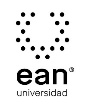 FICHA TÉCNICA DE CONSTRUCCIÓN DEL ÍTEMFICHA TÉCNICA DE CONSTRUCCIÓN DEL ÍTEMNo. Ítem: 1No. Ítem: 1No. Ítem: 1DATOS DEL ÍTEMDATOS DEL ÍTEMDATOS DEL AUTORPrograma académico: PsicologíaPrograma académico: PsicologíaPrueba: Cognición, Pensamiento y LenguajePrueba: Cognición, Pensamiento y LenguajePrueba: Cognición, Pensamiento y LenguajePrueba: Cognición, Pensamiento y LenguajePrueba: Cognición, Pensamiento y LenguajePrueba: Cognición, Pensamiento y LenguajeÍTEM: COMPETENCIA ESPECÍFICA, CONTEXTO, ENUNCIADO Y OPCIONES DE RESPUESTAÍTEM: COMPETENCIA ESPECÍFICA, CONTEXTO, ENUNCIADO Y OPCIONES DE RESPUESTAÍTEM: COMPETENCIA ESPECÍFICA, CONTEXTO, ENUNCIADO Y OPCIONES DE RESPUESTACompetencia específica señalada en el syllabus, que evalúa este ítem:Explica las propiedades definitorias de los procesos de atención, memoria, organización del conocimiento, razonamiento, pensamiento y lenguaje.Competencia específica señalada en el syllabus, que evalúa este ítem:Explica las propiedades definitorias de los procesos de atención, memoria, organización del conocimiento, razonamiento, pensamiento y lenguaje.Competencia específica señalada en el syllabus, que evalúa este ítem:Explica las propiedades definitorias de los procesos de atención, memoria, organización del conocimiento, razonamiento, pensamiento y lenguaje.CONTEXTO - Caso - situación problémica:Juan encuentra a la mujer de su vida en Transmilenio; lo cautiva, lo seduce y le da su número telefónico. Sin embargo, Juan no tiene con qué apuntar este número y su celular está descargado, así que lo único que puede hacer es repetirlo “mentalmente” hasta que llega a su casa y encuentra dónde apuntarlo.CONTEXTO - Caso - situación problémica:Juan encuentra a la mujer de su vida en Transmilenio; lo cautiva, lo seduce y le da su número telefónico. Sin embargo, Juan no tiene con qué apuntar este número y su celular está descargado, así que lo único que puede hacer es repetirlo “mentalmente” hasta que llega a su casa y encuentra dónde apuntarlo.CONTEXTO - Caso - situación problémica:Juan encuentra a la mujer de su vida en Transmilenio; lo cautiva, lo seduce y le da su número telefónico. Sin embargo, Juan no tiene con qué apuntar este número y su celular está descargado, así que lo único que puede hacer es repetirlo “mentalmente” hasta que llega a su casa y encuentra dónde apuntarlo.ENUNCIADO:En la anterior situación, esta forma de recordar es un ejemplo del funcionamiento de:ENUNCIADO:En la anterior situación, esta forma de recordar es un ejemplo del funcionamiento de:ENUNCIADO:En la anterior situación, esta forma de recordar es un ejemplo del funcionamiento de:Opciones de respuesta
a. La memoria de trabajo.b. La memoria semántica.c. La memoria numérica.d. La memoria episódica.Opciones de respuesta
a. La memoria de trabajo.b. La memoria semántica.c. La memoria numérica.d. La memoria episódica.Opciones de respuesta
a. La memoria de trabajo.b. La memoria semántica.c. La memoria numérica.d. La memoria episódica.Opciones de respuesta
a. La memoria de trabajo.b. La memoria semántica.c. La memoria numérica.d. La memoria episódica.Opciones de respuesta
a. La memoria de trabajo.b. La memoria semántica.c. La memoria numérica.d. La memoria episódica.Opciones de respuesta
a. La memoria de trabajo.b. La memoria semántica.c. La memoria numérica.d. La memoria episódica.Opciones de respuesta
a. La memoria de trabajo.b. La memoria semántica.c. La memoria numérica.d. La memoria episódica.Opciones de respuesta
a. La memoria de trabajo.b. La memoria semántica.c. La memoria numérica.d. La memoria episódica.Opciones de respuesta
a. La memoria de trabajo.b. La memoria semántica.c. La memoria numérica.d. La memoria episódica.JUSTIFICACIÓN DE OPCIONES DE RESPUESTAJUSTIFICACIÓN DE OPCIONES DE RESPUESTAJUSTIFICACIÓN DE OPCIONES DE RESPUESTAPor qué NO es b: porque la memoria semántica es aquella encargada de almacenar información de naturaleza conceptual; es decir, la información relacionada con el significado de las palabras, más que datos particulares. Por qué NO es b: porque la memoria semántica es aquella encargada de almacenar información de naturaleza conceptual; es decir, la información relacionada con el significado de las palabras, más que datos particulares. Por qué NO es b: porque la memoria semántica es aquella encargada de almacenar información de naturaleza conceptual; es decir, la información relacionada con el significado de las palabras, más que datos particulares. Por qué NO es c: porque a pesar de que pueda haber información de tipo numérico, no existe bajo ninguna clasificación un tipo de memoria numérica.Por qué NO es c: porque a pesar de que pueda haber información de tipo numérico, no existe bajo ninguna clasificación un tipo de memoria numérica.Por qué NO es c: porque a pesar de que pueda haber información de tipo numérico, no existe bajo ninguna clasificación un tipo de memoria numérica.Por qué NO es d: porque la memoria episódica es la encargada de almacenar información autobiográfica, más que el almacenamiento de datos particulares. En este caso, podría recordarse toda la situación e incluso no recordar el número y esto sería memoria episódica.Por qué NO es d: porque la memoria episódica es la encargada de almacenar información autobiográfica, más que el almacenamiento de datos particulares. En este caso, podría recordarse toda la situación e incluso no recordar el número y esto sería memoria episódica.Por qué NO es d: porque la memoria episódica es la encargada de almacenar información autobiográfica, más que el almacenamiento de datos particulares. En este caso, podría recordarse toda la situación e incluso no recordar el número y esto sería memoria episódica.CLAVE Y JUSTIFICACIÓN.
La clave es a porque esta forma de recordar ilustra el funcionamiento del repaso articulatorio que es un subsistema de la memoria de trabajo, la cual, a su vez, permite almacenar temporalmente información. Este almacenamiento temporal permite prestar atención o realizar otras tareas además del recuerdo mismo.CLAVE Y JUSTIFICACIÓN.
La clave es a porque esta forma de recordar ilustra el funcionamiento del repaso articulatorio que es un subsistema de la memoria de trabajo, la cual, a su vez, permite almacenar temporalmente información. Este almacenamiento temporal permite prestar atención o realizar otras tareas además del recuerdo mismo.CLAVE Y JUSTIFICACIÓN.
La clave es a porque esta forma de recordar ilustra el funcionamiento del repaso articulatorio que es un subsistema de la memoria de trabajo, la cual, a su vez, permite almacenar temporalmente información. Este almacenamiento temporal permite prestar atención o realizar otras tareas además del recuerdo mismo.ESPECIFICACIONES DE DISEÑO: DIBUJOS, ECUACIONES Y / O GRÁFICOS:ESPECIFICACIONES DE DISEÑO: DIBUJOS, ECUACIONES Y / O GRÁFICOS:ESPECIFICACIONES DE DISEÑO: DIBUJOS, ECUACIONES Y / O GRÁFICOS:FICHA TÉCNICA DE CONSTRUCCIÓN DEL ÍTEMFICHA TÉCNICA DE CONSTRUCCIÓN DEL ÍTEMNo. Ítem: 2No. Ítem: 2No. Ítem: 2DATOS DEL ÍTEMDATOS DEL ÍTEMDATOS DEL AUTORPrograma académico: PsicologíaPrograma académico: PsicologíaPrueba: Cognición, Pensamiento y LenguajePrueba: Cognición, Pensamiento y LenguajePrueba: Cognición, Pensamiento y LenguajePrueba: Cognición, Pensamiento y LenguajePrueba: Cognición, Pensamiento y LenguajePrueba: Cognición, Pensamiento y LenguajeÍTEM: COMPETENCIA ESPECÍFICA, CONTEXTO, ENUNCIADO Y OPCIONES DE RESPUESTAÍTEM: COMPETENCIA ESPECÍFICA, CONTEXTO, ENUNCIADO Y OPCIONES DE RESPUESTAÍTEM: COMPETENCIA ESPECÍFICA, CONTEXTO, ENUNCIADO Y OPCIONES DE RESPUESTACompetencia específica señalada en el syllabus, que evalúa este ítem:Explica las propiedades definitorias de los procesos de atención, memoria, organización del conocimiento, razonamiento, pensamiento y lenguaje.Competencia específica señalada en el syllabus, que evalúa este ítem:Explica las propiedades definitorias de los procesos de atención, memoria, organización del conocimiento, razonamiento, pensamiento y lenguaje.Competencia específica señalada en el syllabus, que evalúa este ítem:Explica las propiedades definitorias de los procesos de atención, memoria, organización del conocimiento, razonamiento, pensamiento y lenguaje.CONTEXTO - Caso - situación problémica:Juanito es un estudiante de Psicología en un programa en el que debe recibir algunas clases virtuales desde su casa. Mientras está en una de ellas, llega una visita familiar, que atiende su mamá muy cerca de donde Juanito está recibiendo su clase, y justo, empiezan a hablar de un tema que seguramente le resulta interesante a Juanito. Adicionalmente, mientras está recibiendo esta clase, a Juanito le suena su celular; es su novia enviándole mensajes de audio. Sin embargo, y a pesar de que Juanito nota todas estas fuentes de estimulación, únicamente le presta atención a lo que dice su profesor durante la clase.CONTEXTO - Caso - situación problémica:Juanito es un estudiante de Psicología en un programa en el que debe recibir algunas clases virtuales desde su casa. Mientras está en una de ellas, llega una visita familiar, que atiende su mamá muy cerca de donde Juanito está recibiendo su clase, y justo, empiezan a hablar de un tema que seguramente le resulta interesante a Juanito. Adicionalmente, mientras está recibiendo esta clase, a Juanito le suena su celular; es su novia enviándole mensajes de audio. Sin embargo, y a pesar de que Juanito nota todas estas fuentes de estimulación, únicamente le presta atención a lo que dice su profesor durante la clase.CONTEXTO - Caso - situación problémica:Juanito es un estudiante de Psicología en un programa en el que debe recibir algunas clases virtuales desde su casa. Mientras está en una de ellas, llega una visita familiar, que atiende su mamá muy cerca de donde Juanito está recibiendo su clase, y justo, empiezan a hablar de un tema que seguramente le resulta interesante a Juanito. Adicionalmente, mientras está recibiendo esta clase, a Juanito le suena su celular; es su novia enviándole mensajes de audio. Sin embargo, y a pesar de que Juanito nota todas estas fuentes de estimulación, únicamente le presta atención a lo que dice su profesor durante la clase.ENUNCIADO:La situación anterior es un ejemplo de:ENUNCIADO:La situación anterior es un ejemplo de:ENUNCIADO:La situación anterior es un ejemplo de:Opciones de respuesta
a. Atención dividida.b. Atención selectiva.c. Atención sostenida.d. Atención semántica.Opciones de respuesta
a. Atención dividida.b. Atención selectiva.c. Atención sostenida.d. Atención semántica.Opciones de respuesta
a. Atención dividida.b. Atención selectiva.c. Atención sostenida.d. Atención semántica.Opciones de respuesta
a. Atención dividida.b. Atención selectiva.c. Atención sostenida.d. Atención semántica.Opciones de respuesta
a. Atención dividida.b. Atención selectiva.c. Atención sostenida.d. Atención semántica.Opciones de respuesta
a. Atención dividida.b. Atención selectiva.c. Atención sostenida.d. Atención semántica.Opciones de respuesta
a. Atención dividida.b. Atención selectiva.c. Atención sostenida.d. Atención semántica.Opciones de respuesta
a. Atención dividida.b. Atención selectiva.c. Atención sostenida.d. Atención semántica.Opciones de respuesta
a. Atención dividida.b. Atención selectiva.c. Atención sostenida.d. Atención semántica.JUSTIFICACIÓN DE OPCIONES DE RESPUESTAJUSTIFICACIÓN DE OPCIONES DE RESPUESTAJUSTIFICACIÓN DE OPCIONES DE RESPUESTAPor qué NO es a: porque la atención dividida se refiere a que el individuo es capaz de atender a todos los estímulos, sea simultánea o secuencialmente, lo cual no se evidencia en el ejemplo.Por qué NO es a: porque la atención dividida se refiere a que el individuo es capaz de atender a todos los estímulos, sea simultánea o secuencialmente, lo cual no se evidencia en el ejemplo.Por qué NO es a: porque la atención dividida se refiere a que el individuo es capaz de atender a todos los estímulos, sea simultánea o secuencialmente, lo cual no se evidencia en el ejemplo.Por qué NO es b: porque la atención selectiva se refiere a que el individuo únicamente admite la información de un estímulo, dejando de lado a las demás fuentes de estimulación, lo cual no ocurre en el ejemplo, cuando se dice que Juanito “nota” que todo eso ocurre a su alrededor.Por qué NO es b: porque la atención selectiva se refiere a que el individuo únicamente admite la información de un estímulo, dejando de lado a las demás fuentes de estimulación, lo cual no ocurre en el ejemplo, cuando se dice que Juanito “nota” que todo eso ocurre a su alrededor.Por qué NO es b: porque la atención selectiva se refiere a que el individuo únicamente admite la información de un estímulo, dejando de lado a las demás fuentes de estimulación, lo cual no ocurre en el ejemplo, cuando se dice que Juanito “nota” que todo eso ocurre a su alrededor.Por qué NO es d: porque el atributo “semántico” no caracteriza a ningún tipo de atención sino de memoria.Por qué NO es d: porque el atributo “semántico” no caracteriza a ningún tipo de atención sino de memoria.Por qué NO es d: porque el atributo “semántico” no caracteriza a ningún tipo de atención sino de memoria.CLAVE Y JUSTIFICACIÓN.
La clave es c porque en el enunciado se describe un caso en que el individuo es capaz de mantener (sostener) su atención a pesar de la presencia y la percepción de diversas fuentes de estimulación circundante. Esto define al concepto de atención sostenida.CLAVE Y JUSTIFICACIÓN.
La clave es c porque en el enunciado se describe un caso en que el individuo es capaz de mantener (sostener) su atención a pesar de la presencia y la percepción de diversas fuentes de estimulación circundante. Esto define al concepto de atención sostenida.CLAVE Y JUSTIFICACIÓN.
La clave es c porque en el enunciado se describe un caso en que el individuo es capaz de mantener (sostener) su atención a pesar de la presencia y la percepción de diversas fuentes de estimulación circundante. Esto define al concepto de atención sostenida.ESPECIFICACIONES DE DISEÑO: DIBUJOS, ECUACIONES Y / O GRÁFICOS:ESPECIFICACIONES DE DISEÑO: DIBUJOS, ECUACIONES Y / O GRÁFICOS:ESPECIFICACIONES DE DISEÑO: DIBUJOS, ECUACIONES Y / O GRÁFICOS: